Obvestilo medijemRazstava Krize in novi začetkiUmetnost v Sloveniji 2005-201522. 12. 2015 - 3. 4. 2016

Muzej sodobne umetnosti Metelkova, Maistrova 3
Novinarska konferenca: ponedeljek, 21. december, ob 11. uri, v Muzeju sodobne umetnosti Metelkova, +MSUM
Odprtje razstave: torek, 22. december, ob 20. uri, v Muzeju sodobne umetnosti Metelkova, +MSUM
Razstava se loteva novejšega časa in pojavov, ki se oblikujejo v neposredni sedanjosti. Njen namen je izoblikovati selekcioniran pogled na dogajanja in poskusiti definirati glavne pojave in razvojne težnje sodobne umetnosti v Sloveniji v zadnjem desetletju. Podobno mozaično, s sodelovanjem več strokovnjakov in poznavalcev umetnostnega dogajanja, smo se lotili nadaljevanja razstavne trilogije izpred desetih let, ko smo med letoma  2005 v Moderni galeriji predstavili glavne tokove v vizualni umetnosti in na sorodnih področjih po letu 1975. Zadnje desetletje smo priča dvema na prvi pogled nasprotujočima si družbenima preobratoma. Prvi je svetovna finančna kriza, katere reševanje bančnega sektorja je močno načelo socialno državo in precej uničilo javni sektor. Javne kulturne institucije in umetniki, ki so preživeli proračunske reze, so prisiljeni v iskanje novih taktik preživetja. Medtem ko ta preobrat temelji na pomanjkanju in varčevalnih ukrepih, drugi zagovarja izobilje in ponuja inovacije ter navidezno deluje kot boljša opcija. Gre za magijo tehnologije, imperativ vseobsegajoče digitalizacije in splošne dostopnosti na internetu. Neoliberalne politike varčevanja so tako dodatno okrepile privlačnost digitalne paradigme. Zgodba o tehnološkem preobratu je zasenčila bolj depresivno zgodbo političnega in ekonomskega preobrata, oba fenomena pa sta med seboj prepletena.Poleg umetnosti v ožjem smislu želimo predstaviti tudi nekatere prakse s sorodnih področij, kot so strip, fotografija, oblikovanje, arhitektura, film in performans. Vsako od teh področij ima seveda nekoliko drugačno razvojno linijo, ki presega ambicije tokratne razstave, se pa vendarle ponekod dotikajo, prepletajo in kažejo na skupni formalni in zlasti problemski kontekst.Razstavo smo bolj kot klasičen pregled posameznih obdobij, fenomenov in področij izoblikovali kot problemsko interpretacijo, tj. poskusili smo identificirati temeljne in najzanimivejše probleme sodobne umetnosti v Sloveniji ter njena presečišča ali protislovja. Ta interpretacija je bila temelj za postavitev razstave, katere pomemben del je obsežna kronološka dokumentacija, ki jo predstavljamo na infografiki. Infografika prikazuje nekatere najbolj izstopajoče dogodke s področja kulture v letih od 2005 do vključno 2015: kaj se je na področju kulture pomembnejšega zgodilo v Sloveniji, proračunske postavke za kulturo, pomembnejše obletnice delovanja nekaterih institucij, izhajanja časopisov in revij, nagrade s podočja kulture, razstave, festivali, odprtje novih prostorov za umetnost; razstave in dogajanja vezana z Moderno galerijo in Muzejem sodobne umetnosti Metelkova; izbor razstav v tujini z razstavljalci iz Slovenije. Izbor podatkov in dokumentov za infografiko sta pripravili Teja Merhar in Bojana Rogina, oblikovala pa Maja Rebov.V času razstave bo potekal bogat spremljevalni program. Program vključuje performanse, okrogle mize, ki se bodo osredotočale na aktualna vprašanja, ki jih odpira razstava, predavanja, predstavitve projektov, projekcije filmov v Slovenski kinoteki in videa v +MSUM-u sklopu projekta e-flux video rental, seminar s študenti, delavnice z umetniki,  javna vodstva in pester pedagoški program. Dogodki bodo potekali v +MSUM-u in izven njega, cikel filmov po izboru Nila Baskarja in Jurija Medena bo prikazan v začetku marca v Slovenski kinoteki. Projekcijo smo pripravili v sodelovanju s Slovensko kinoteko, pri programu pa sodelujemo tudi z Društvom Igorja Zabela za kulturo in teorijo, Igorju Zabelu (1958 – 2005) je razstava tudi posvečena.Razstavo Krize in novi začetki: umetnost v Sloveniji 2005–2015 spremlja izčrpen katalog, v katerega smo poleg slikovnega materiala uvrstili študije o posameznih pojavih in področjih iz obravnavanega časa, ki so jih napisali Anej Korsika, Blaž Lukan, Tjaša Pogačar Podgornik, Katja Praznik in kustosi razstave, Bojana Piškur, Igor Španjol in Vladimir Vidmar. Katalog sta uredila Tamara Soban in Igor Španjol, oblikovala pa ga je Maja Rebov.Sodelujoči:Nika Autor  | Jože Barši  | Marko Batista | Viktor Bernik | Goran Bertok | Rok Biček | BridA/Tom Kerševan, Sendi Mango, Jurij Pavlica | Vesna Bukovec | Jasmina Cibic | Miha Ciglar | Špela Čadež | Ana Čigon | Maja Delak & Luka Prinčič | Delavsko-punkerska univerza | Jon Derganc | Aleksandra Domanović | Lenka Đorojević & Matej Stupica | Milan Erič | Vadim Fiškin | Tomaž Furlan | Bojan Gorenec | Meta Grgurevič & Urša Vidic | Dejan Habicht | Minna Henriksson | Miha Hočevar | Maja Hodošček | Ištvan Išt Huzjan | IRWIN | Matjaž Ivanišin | Sanela Jahić  | Janez Janša & Janez Janša & Janez Janša | Jaša | Sergej Kapus | Staš Kleindienst | Matjaž Klopčič | Marko Kociper | Kaja Kraner (Neteorit) | KSEVT | Andreja Kulunčić & Ibrahim Ćurić & Said Mujić & Osman Pezić | Tomaž Lavrič | Tanja Lažetić | Zmago Lenárdič | Pei-Ying Lin, Špela Petrič, Dimitrios Stamatis, Jasmina Weiss | Polonca Lovšin | Izar Lunaček | Davorin Marc | Luiza Margan | Jurij Meden | Domen Ograjenšek (Neteorit) | Alen Ožbolt | Passaporta (Mara Ambrožič, Jasmina Cibic, Mery Favaretto, Meta Grgurevič) | Marko Peljhan | Borut Peterlin | Alenka Pirman | Anja Planišček & Katarina Čakš | Tadej Pogačar & P.A.R.A.S.I.T.E. muzej sodobne umetnosti | Tjaša Pogačar (Neteorit) | Marika & Marko Pogačnik | Uroš Potočnik | Marjetica Potrč | Mark Požlep | Arjan Pregl | Luka Prinčič | Marija Mojca Pungerčar | Franc Purg & Sara Heitlinger | Tobias Putrih | Peter Rauch | Viktor & Daria Radić | Maruša Sagadin | Sašo Sedlaček | Iztok Sitar | Jože Slak Đoka | Ana Sluga | Small but dangers | Zoran Smiljanić | Tomo Stanič (Neteorit) | Mladen Stropnik | Vlado Škafar | Andrej Škufca (Neteorit) | Nika Špan | Igor Štromajer | Miha Štrukelj | Andrej Štular | Apolonija Šušteršič & Bojana Kunst | TEMP | Irena Tomažin | Polona Tratnik | Aleksandra Vajd & Hynek Alt | Via Negativa | Veli & Amos | Matej Andraž Vogrinčič | Tao G. Vrhovec SambolecProjekt sta podprla Ministrstvo za kulturo Republike Slovenije in Foundation for Arts Initiatives. Razstavni program sta podprla Slovenska kinoteka in Društvo Igor Zabel za kulturo in teorijo.Več o razstavi.Informacije:Andreja Bruss Moderna galerija Windischerjeva ulica 2 1000 Ljubljana T: +386 (0) 12416 817 
W: www.mg-lj.siE: andreja.bruss@mg-lj.siSledite nam: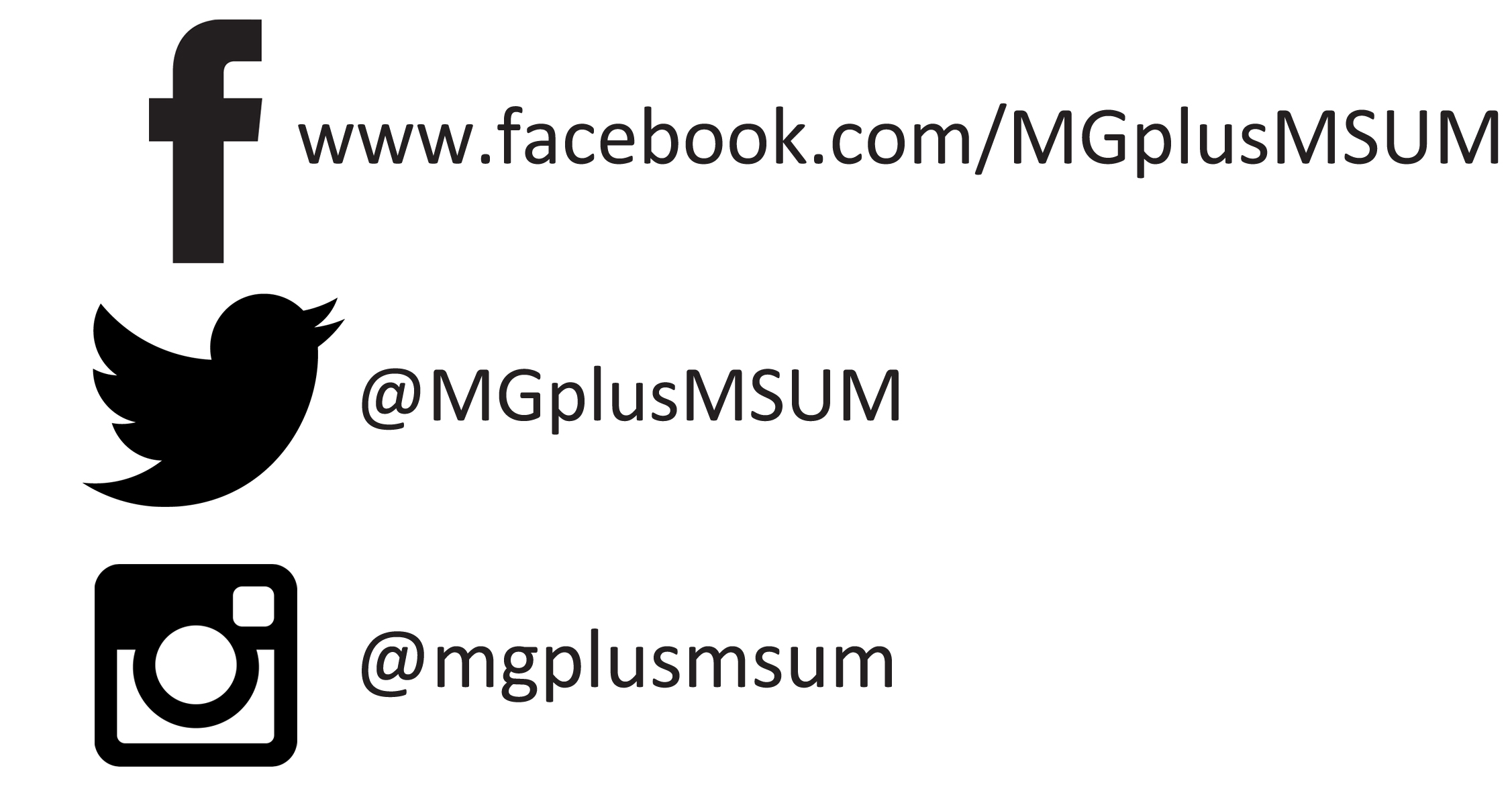 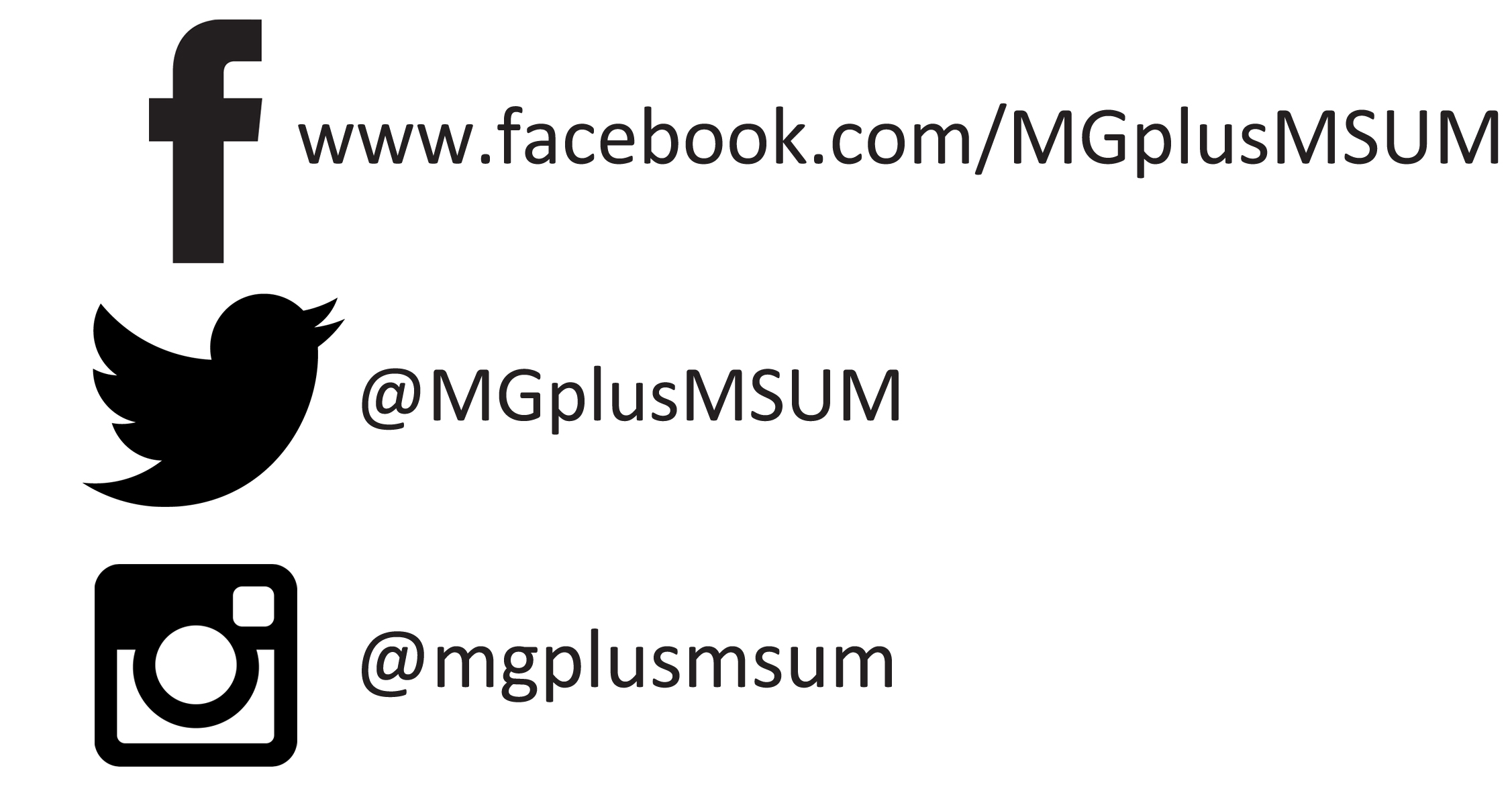 